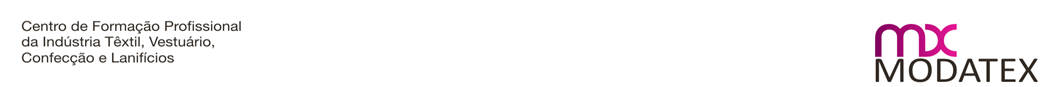 “Coaching”  Empresa: _______________________________________________________________________________    Nome:__________________ ________________________________________________ Idade: _________    Função na empresa: ______________________________________________________________________   Habilitações:____ _________________   Nº do Doc. Identificação: _________________________________    Telefone / Telemóvel: ____________________ E-mail: __________________________________________